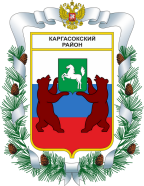 МУНИЦИПАЛЬНОЕ ОБРАЗОВАНИЕ «Каргасокский район»ТОМСКАЯ ОБЛАСТЬДУМА КАРГАСОКСКОГО РАЙОНАДума Каргасокского района РЕШИЛА:РЕШЕНИЕРЕШЕНИЕРЕШЕНИЕ19.02.2014№ ____с. Каргасокс. КаргасокО внесении изменений в решение Думы Каргасокского района от 18.12.2013 № 255 «О плане работы Думы Каргасокского района на 1-е полугодие 2014 года»Рассмотрев и обсудив представленные изменения в план работы Думы Каргасокского района на 1-е полугодие 2014года,В приложении к решению Думы от 18.12.2013 № 255 «О плане работы Думы Каргасокского района слова «Май ( 28.05.2014) заменить на слова «Июнь (18.06.2014).Дополнить повестку июньского собрания Думы вопросом: «Информация о состоянии экологии в Каргасокском районе».Вопрос «О присвоении звания «Почетный гражданин Каргасокского района» рассмотреть на апрельском собрании Думы. Вопрос «Об исполнении в 2013 году  муниципальных целевых программ» рассмотреть на апрельском собрании Думы.Контроль за исполнением настоящего решения Думы возложить на Председателя Думы Каргасокского района. Председатель Думы Каргасокского районаВ.А. ПротазовГлава Каргасокского районаА.П. Ащеулов